Sveti Nikola je bio biskup koji je živio prije puno godina. Nakon smrti roditelja odgajao ga je stric biskup te je Nikola nakon njegove smrti naslijedio njegovu službu. Pomagao je ljudima u nevolji, a posebice djeci. Poznat je i kao zaštitnik pomoraca jer je prema legendi smirio more, a jednom je spasio dijete kojem je zapela riblja kost u grlu. Zbog tih i raznih drugih dobrih djela, postao je najpoznatiji kao zaštitnik i darivatelj djece. Umro je 6. prosinca pa se iz tog razloga upravo na taj datum obilježava Sveti Nikola.Oboji crtež Svetog Nikole.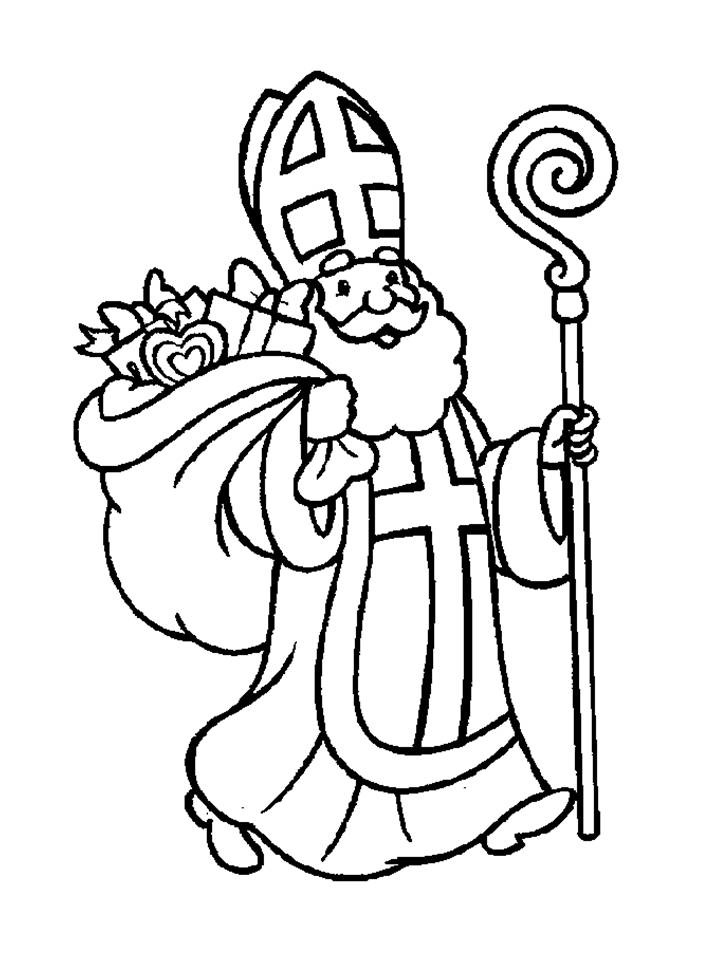 